Практическое  задание   для  регионального  этапа XVIIВсероссийской олимпиады школьников по технологии 2016 года (номинация  «Техника  и  техническое творчество»)Ручная обработка древесины 11 класс Сконструировать разделочную доску в форме круга с ручкой,имеющей внутренний контур Технические  условия:С помощью образца (Рис. 1.) разработать чертеж и изготовить разделочную доску в форме круга с ручкой имеющей внутренний контур.Чертеж оформлять в соответствии с ГОСТ 2.104-68. Наличие рамки и основной надписи (углового штампа) на чертеже формата A4 обязательно. Основная надпись заполняется информацией представленной в технических условиях данной практики.Размеры на чертеже указывать с предельными отклонениями, указанные в технических условиях.Материал	изготовления	фанера.	Максимальные	габаритные размеры рабочей заготовки 200x140x4 мм.Примечание. Можно использовать фанеру толщиной 6 мм.Габаритный размер круга (диаметра) — 120 + 1 мм.Сконструировать обну ручку произвольной формы,	с внутренним контуром.Предельные отклонения на все наружные и внутренние размеры 31 мм.Чистовую	(финишную)	обработку	изделия	выполнить шлифовальной шкуркой средней зернистости на тканевой основе.Декоративную отделку	выполнить	с одной  стороны  в технике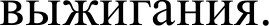 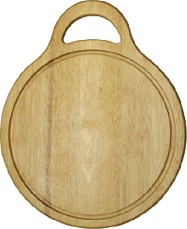 Рис. 1. Образец разделочной доски в форме круга с ручкой, имеющей внутренней контурКарта  поопера ционного контроляПредседатель:Членыжюри: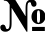 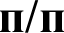 Rритерии оценкиR-вo балловR-вo баллов,выстав- ленных членами жюриНомер участника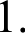 Наличие рабочей формы (халат, головнойубор)12.Соблюдение правил безопасной работы13.Соблюдение порядка на рабочем месте.Культура труда14.Разработка чертежа в соответствии с ГОСТ2.104-685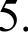 Технология  изготовления изделия:разметка заготовки в соответствие с чертежом;технологическая последовательность изготовления  разделочной доски;разметка  и изготовление  разделочной доскипо наружному контуру;разметка и изготовление ручки разделочной ДОGKИ С BH	eHHИM KOHT	ОМточность изттовления разделочной доски по наружному контуру в соответствии с чертежом;точность изттовления внутреннего контура ручки разделочной доски в соответствии с чертежом;качество и чистовая (финишная) обработка разделочной доски с внутренним контуром.23(2)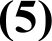 (4)(4)(3)(2)(3)6.Декоративная отделка готового изделия втехнике выжигания.47.Дизайн и оригинальность38.Уборка рабочего места19.Время изготовления — 180 мин.(с двумя перерывами по 10 мин.)1Итого:40